Publicado en Madrid el 22/10/2020 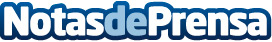 La fundación Freno al Ictus, revela como detectar a tiempo un accidente cerebrovascularEl ictus es la segunda causa de muerte en España (la primera en mujeres), la primera causa de discapacidad adquirida en el adulto y la segunda de demenciaDatos de contacto:Fundacion Freno al Ictus606322417Nota de prensa publicada en: https://www.notasdeprensa.es/la-fundacion-freno-al-ictus-revela-como_1 Categorias: Nacional Medicina Sociedad Solidaridad y cooperación http://www.notasdeprensa.es